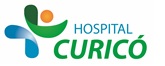 INFORMACIÓN PARA PACIENTES: “QUISTECTOMIA PILONIDAL O QUISTECTOMIA SACROCOXIGEA”El presente documento permite entregar información al paciente respecto a la cirugía específica  a realizar,  por lo que NO CONSTITUYE  EL CONSENTIMIENTO INFORMADO.El  CONSENTIMIENTO INFORMADO, debe ser  llenado en el formulario en  la página web: www.hospitalcurico.cl,  en el enlace: https://intranet.hospitalcurico.cl/projects/consentimientoObjetivo Del ProcedimientoExtraer y eliminar quistes pilosos (de pelos) que se localizan en la piel de la región del sacro.Descripción Del ProcedimientoMediante anestesia ya sea espinal o general y el paciente en una posición adecuada se reseca piel y tejido comprometido con estas fístulas. Se puede efectuar diversas técnicas: abiertas, cerradas, desplazamiento de colgajos, la que dependerá del tipo de compromiso de la enfermedad. Riesgo Del ProcedimientoHemorragias, dehiscencia de las suturas (se abren las suturas) e infecciones. Todas complicaciones tratables en el post operatorio en tiempos diversos.Alternativas Al ProcedimientoNo hay alternativas.Consecuencia De No Aceptar El ProcedimientoEvolución crónica de la enfermedad con infecciones locales que se expresan por supuración de los trayectos fistulosos, requiriendo drenajes y tratamientos antibióticos.Mecanismo Para Solicitar Más InformaciónConsultar con médico del equipo o Jefe de Servicio.Revocabilidad Se me señala, que hacer si cambio de idea tanto en aceptar o rechazar el procedimiento, cirugía o terapia propuesta.